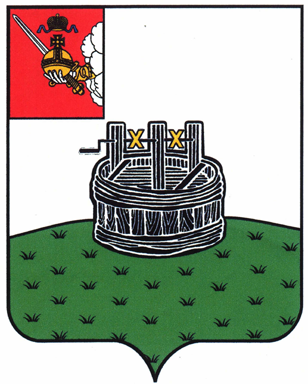 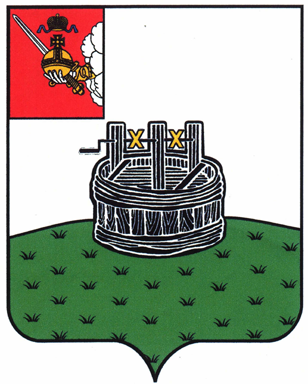 АДМИНИСТРАЦИЯ ГРЯЗОВЕЦКОГО МУНИЦИПАЛЬНОГО ОКРУГАП О С Т А Н О В Л Е Н И Е                                г. Грязовец  О внесении изменений в постановление администрации Грязовецкого муниципального района от 31 октября 2022 г. № 571 «Об утверждении муниципальной программы «Поддержка социально ориентированных некоммерческих организаций и граждан старшего поколения в Грязовецком муниципальном округе на 2023-2028 годы»В соответствии с решением Земского Собрания Грязовецкого муниципального округа от 7 декабря 2023 г. № 159 «О бюджете Грязовецкого муниципального округа на 2024 год и плановый период 2025 и 2026 годов»Администрация Грязовецкого муниципального округа ПОСТАНОВЛЯЕТ:1. Внести в приложение к постановлению администрации Грязовецкого муниципального района от 31 октября 2022 г. № 571 «Об утверждении муниципальной программы «Поддержка социально ориентированных некоммерческих организаций и граждан старшего поколения в Грязовецком муниципальном округе на 2023-2028 годы» следующие изменения:1.1. В паспорте муниципальной программы:позиции «Объем бюджетных ассигнований муниципальной программы»             и «Ожидаемые результаты реализации муниципальной программы» изложить               в следующей редакции:1.2. В разделе III «Финансовое обеспечение муниципальной программы, обоснование объема финансовых ресурсов, необходимых для реализации муниципальной программы» абзацы первый - седьмой изложить в следующей редакции:«Объем бюджетных ассигнований на реализацию муниципальной   программы за счет средств бюджета округа составляет 6 699,8 тыс. рублей, в том числе по годам реализации:2023 год – 1021,8 тыс. рублей;2024 год – 1128,0 тыс. рублей;  2025 год – 1128,0 тыс. рублей;   2026 год – 1128,0 тыс. рублей;  2027 год – 1147,0 тыс. рублей;2028 год – 1147,0 тыс. рублей.».1.3. Приложение 1 к муниципальной программе изложить в новой редакции согласно приложению 1 к настоящему постановлению.1.4. В приложении 5 к муниципальной программе:1.4.1. В паспорте подпрограммы 2 позицию «Объем бюджетных ассигнований подпрограммы 2»  изложить в следующей редакции:1.4.2. Раздел IV «Финансовое обеспечение реализации основных мероприятий подпрограммы 2 за счет средств бюджета района» абзацы первый - седьмой изложить в следующей редакции:	 «Объем бюджетных ассигнований на реализацию подпрограммы 2 за счет средств бюджета округа составляет 1899,8 тыс. рублей, в том числе по годам реализации:2023 год -   221,8 тыс. рублей;2024 год -   328,0 тыс. рублей;2025 год -   328,0 тыс. рублей;2026 год -   328,0 тыс. рублей;	2027 год -   347,0 тыс. рублей;2028 год -   347,0 тыс. рублей.».1.4.3. Приложение 1 к подпрограмме 2 изложить в новой редакции согласно приложению 2 к настоящему постановлению.2. Настоящее постановление вступает в силу со дня его принятия и подлежит размещению на официальном сайте Грязовецкого муниципального округа.Глава Грязовецкого муниципального округа                                                С.А. ФёкличевПриложение 1к постановлению администрацииГрязовецкого муниципального округаот 05.03.2024 № 557«приложение 1 к муниципальной программеФинансовое обеспечение реализации муниципальной программыза счет средств бюджета округаПриложение 2к постановлению администрацииГрязовецкого муниципального округаот 05.03.2024 № 557«приложение 1 к подпрограмме 2Финансовое обеспечение и перечень мероприятий подпрограммы 2за счет средств бюджета округа».05.03.2024№557«Объем бюджетных ассигнований муниципальной программыобъем бюджетных ассигнований на реализацию муниципальной программы за счет средств бюджета округа составляет 6 699,8 тыс. рублей, в том числе по годам реализации:                                                                             2023 год –    1021,8 тыс. рублей;                                                             2024 год –    1128,0 тыс. рублей;                                                           2025 год –    1128,0  тыс. рублей;                                                         2026 год –    1128,0  тыс. рублей;                                                            2027 год –    1147,0  тыс. рублей;2028 год –    1147,0 тыс. рублей».«Объем бюджетных ассигнований подпрограммы 2объем бюджетных ассигнований на реализацию подпрограммы 2 за счет средств бюджета округа составляет 1899,8 тыс. рублей, в том    числе по годам реализации:2023 год -   221,8 тыс. рублей;2024 год -   328,0 тыс. рублей;2025 год -   328,0 тыс. рублей;2026 год -   328,0 тыс. рублей;2027 год -   347,0 тыс. рублей;2028 год -   347,0 тыс. рублей».Наименование муниципальной программы, подпрограммы/ ответственный исполнитель, соисполнители, участники муниципальной программы        Источник финансового обеспеченияРасходы (тыс. руб.)Расходы (тыс. руб.)Расходы (тыс. руб.)Расходы (тыс. руб.)Расходы (тыс. руб.)Расходы (тыс. руб.)Расходы (тыс. руб.)Наименование муниципальной программы, подпрограммы/ ответственный исполнитель, соисполнители, участники муниципальной программы        Источник финансового обеспечения2023 год2024 год2025 год2026 год2027 год2028 годИтого за 2023-2028 годы123456789Итого по муниципальной программе«Поддержка социально ориентированных некоммерческих организаций и граждан старшего поколения в Грязовецком муниципальном округе на 2023-2028 годы»всего, в том числе1 021,81 128,01 128,01 128,01 147,01 147,06699,8Итого по муниципальной программе«Поддержка социально ориентированных некоммерческих организаций и граждан старшего поколения в Грязовецком муниципальном округе на 2023-2028 годы»собственные доходы бюджета округа1 021,81 128,01 128,01 128,01 147,01 147,06699,8Ответственный исполнитель – отдел опеки и попечительства и работе с общественными организациями администрации Грязовецкого муниципального округавсего, в том числе1 021,81 128,01 128,01 128,01 147,01 147,06699,8Ответственный исполнитель – отдел опеки и попечительства и работе с общественными организациями администрации Грязовецкого муниципального округасобственные доходы бюджета округа1 021,81 128,01 128,01 128,01 147,01 147,06699,8Участник муниципальной программы – Управление имущественных и земельных отношений администрации Грязовецкого муниципального округавсего, в том числе0,00,00,00,00,00,00,0Участник муниципальной программы – Управление имущественных и земельных отношений администрации Грязовецкого муниципального округасобственные доходы бюджета округа0,00,00,00,00,00,00,0Подпрограмма 1 «Поддержка социально ориентированных некоммерческих организаций Грязовецкого муниципального округа»всего, в том числе800,0800,0800,0800,0800,0800,04 800,0Подпрограмма 1 «Поддержка социально ориентированных некоммерческих организаций Грязовецкого муниципального округа»собственные доходы бюджета округа800,0800,0800,0800,0800,0800,04 800,0Подпрограмма 2 «Старшее поколение»всего, в том числе221,8328,0328,0328,0347,0347,01899,8Подпрограмма 2 «Старшее поколение»собственные доходы бюджета округа221,8328,0328,0328,0347,0347,01899,8».СтатусНаименованиеподпрограммы, основного мероприятияОтветственный исполнитель, участникИсточник финансового обеспеченияРасходы (тыс. руб.)Расходы (тыс. руб.)Расходы (тыс. руб.)Расходы (тыс. руб.)Расходы (тыс. руб.)Расходы (тыс. руб.)Расходы (тыс. руб.)Расходы (тыс. руб.)СтатусНаименованиеподпрограммы, основного мероприятияОтветственный исполнитель, участникИсточник финансового обеспечения2023 год2024 год2024 год2025 год2026 год2027 год2028 годИтого за 2023-2028 годы12345667891011Подпрограмма 2«Старшее поколение»итого по подпрограмме 2          всего, в том числе221,8328,0328,0328,0328,0347,0347,01899,8Подпрограмма 2«Старшее поколение»итого по подпрограмме 2          собственные доходы бюджета округа221,8328,0328,0328,0328,0347,0347,01899,8Подпрограмма 2«Старшее поколение»ответственный исполнитель -  отдел опеки и попечительства и работе с общественными организациями администрации Грязовецкого муниципального округа           всего, в том числе221,8328,0328,0328,0328,0347,0347,01899,8Подпрограмма 2«Старшее поколение»ответственный исполнитель -  отдел опеки и попечительства и работе с общественными организациями администрации Грязовецкого муниципального округа           собственные доходы бюджета округа221,8328,0328,0328,0328,0347,0347,01899,8Основное мероприятие 2.1«Организация и проведение мероприятий для создания благоприятных условий для реализации интеллектуальных и культурных потребностей граждан старшего поколения (в том числе конкурс «Ветеранское подворье»)»отдел опеки и попечительства и работе с общественными организациями администрации  Грязовецкого муниципального округа            всего, в том числе31,835,035,035,035,035,035,0206,8Основное мероприятие 2.1«Организация и проведение мероприятий для создания благоприятных условий для реализации интеллектуальных и культурных потребностей граждан старшего поколения (в том числе конкурс «Ветеранское подворье»)»отдел опеки и попечительства и работе с общественными организациями администрации  Грязовецкого муниципального округа            собственные доходы бюджета округа31,835,035,035,035,035,035,0206,8Основное мероприятие 2.2«Организация и проведение мероприятий по чествованию пожилых людей в связи с юбилейными днями рождения»отдел опеки и попечительства и работе с общественными организациями администрации Грязовецкого муниципального округа                всего, в том числе0,091,091,091,091,091,091,0455,0Основное мероприятие 2.2«Организация и проведение мероприятий по чествованию пожилых людей в связи с юбилейными днями рождения»отдел опеки и попечительства и работе с общественными организациями администрации Грязовецкого муниципального округа                собственные доходы бюджета округа0,091,091,091,091,091,091,0455,0Основное мероприятие 2.3«Проведение мероприятий, посвященных празднованию Дня Победы»отдел опеки и попечительства и работе с общественными организациями администрации Грязовецкого муниципального округа                      всего, в том числе190,0202,0202,0202,0202,0221,0221,01238,0Основное мероприятие 2.3«Проведение мероприятий, посвященных празднованию Дня Победы»отдел опеки и попечительства и работе с общественными организациями администрации Грязовецкого муниципального округа                      собственные доходы бюджета округа190,0190,0202,0202,0202,0221,0221,01238,0